podpis uczestnika i/lub opiekuna prawnego (w przypadku osób niepełnoletnich)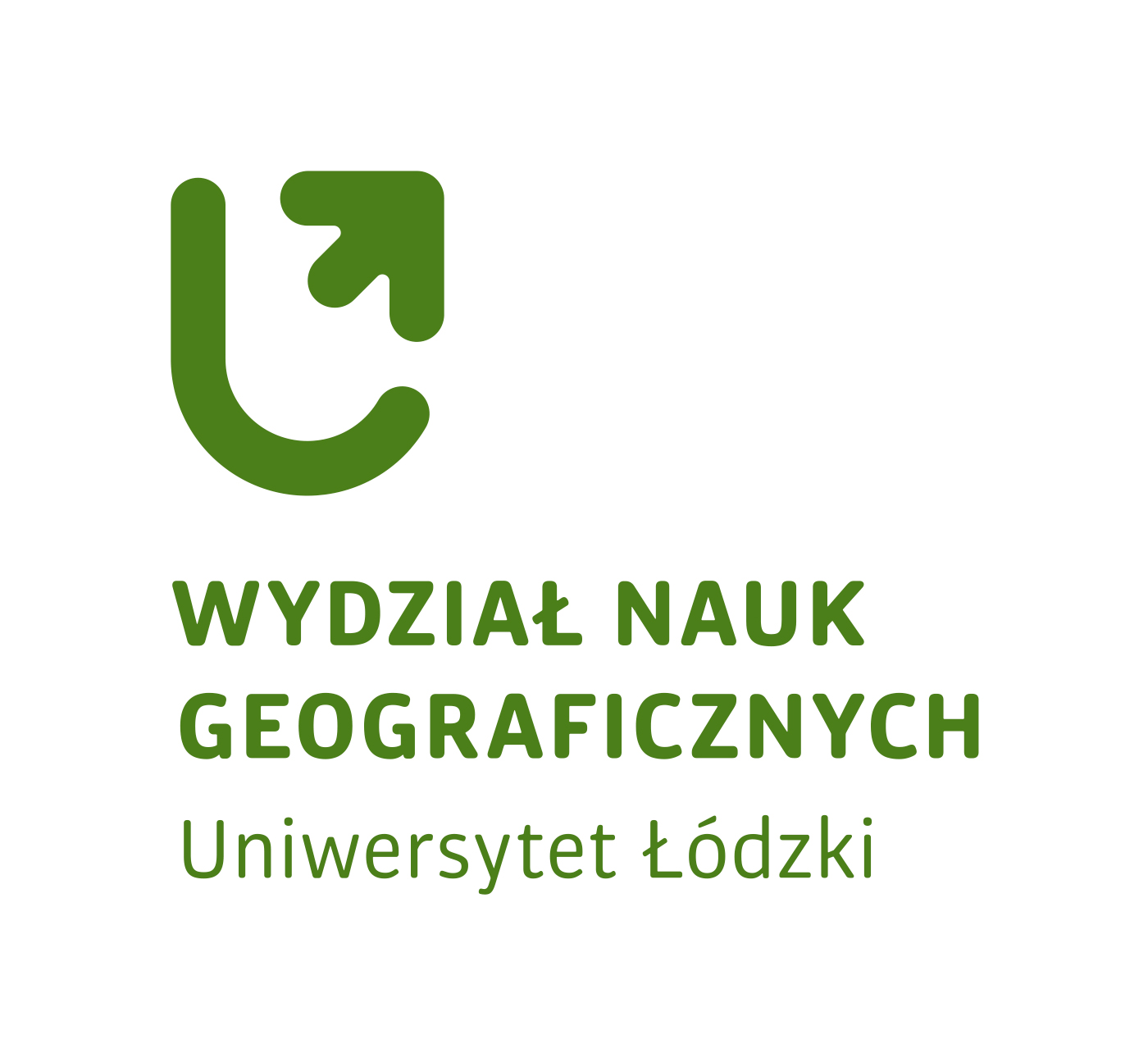 Karta zgłoszeniowaNA KONKURS FOTOGRAFICZNYGeografia – proces, forma, obiektDANE OSOBOWEDANE OSOBOWEDANE OSOBOWEDANE OSOBOWEDANE OSOBOWEDANE OSOBOWENazwiskoNazwiskoNazwiskoImię Imię Imię Data urodzeniaData urodzeniaData urodzeniaSzkoła/uczelnia (pełna nazwa)Szkoła/uczelnia (pełna nazwa)Szkoła/uczelnia (pełna nazwa)Adres szkoły/uczelni (miejscowość)Adres szkoły/uczelni (miejscowość)Adres szkoły/uczelni (miejscowość)Klasa/rok i kierunek studiówKlasa/rok i kierunek studiówKlasa/rok i kierunek studiówe-maile-maile-mailZGŁOSZONE PRACEZGŁOSZONE PRACEZGŁOSZONE PRACEZGŁOSZONE PRACEZGŁOSZONE PRACEZGŁOSZONE PRACENazwa plikuTytuł zdjęciaTytuł zdjęciaData wykonania zdjęciaZwiązek fotografii z tematyką (kategorią) konkursu12345